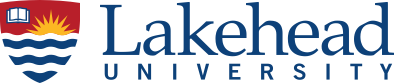 Additional Appointment Details: Dean to discuss with appointee: (please complete and confirm all items below have been discussed with the Appointee. All checked items will be included in the appointment letter):To be included in Letter of Offer (completed by Provost Office):PLEASE COMPLETE THE INFORMATION ON THE OTHER SIDELakehead University has an obligation to submit the following information annually, as required by Statistics Canada. Your assistance in completing this information is appreciated.Demographic and Professional Data CollectionPrevious Employment:	 	University – Teaching or non-teaching position at a university or affiliated college. 	Non-university – Teaching or non-teaching position at other educational institutions (including community colleges) 	Student (including postdoctoral fellows) 	Public Sector – Employment in a government department or agency.  This includes publicly funded health care agencies and the military 	Private Sector – Employment in the private sector (including self-employed 	OtherLevel of highest earned degree:  	  PhD or equivalent	  Professional Degree (refers to medical and paramedical degrees  only)  Masters degree and equivalent (i.e. MA, MSW, MBA, etc.)This information on Page 2 will be kept and reported confidentially by the Office of Human Resources.Thank you for your assistance.Appointee:Proposed Start Date:Appointment:Tenure Track Limited TermTerm:year(s)month(s)Rank:LecturerAssistant Professor     Associate Professor     ProfessorCampus Location:Thunder BayOrilliaGeorgian College (Barrie)Citizenship Status:Canadian Citizen   Permanent Resident     Valid Work PermitCurrent home address: (for moving expense claim the Letter of Offer must match their claim submission address)Department/School/Faculty:Dean:References Completed By:Date:1.Salary Recommendation:$per:annualContract term2.The number of years of full-time equivalent university service credited in the determination of the salaryThe number of years of full-time equivalent university service credited in the determination of the salary[in accordance with19.02.09 (D) for probationary or tenured appointments]3.(Tenure Track positions only) The number of years of previous teaching and professional experience(Tenure Track positions only) The number of years of previous teaching and professional experience(Tenure Track positions only) The number of years of previous teaching and professional experience(Tenure Track positions only) The number of years of previous teaching and professional experiencethat will apply to Articles 25.02.01 c), 26.03.02 c) 26.03.04 e) – [credit towards tenure and promotionthat will apply to Articles 25.02.01 c), 26.03.02 c) 26.03.04 e) – [credit towards tenure and promotionthat will apply to Articles 25.02.01 c), 26.03.02 c) 26.03.04 e) – [credit towards tenure and promotionthat will apply to Articles 25.02.01 c), 26.03.02 c) 26.03.04 e) – [credit towards tenure and promotionin accordance with 19.02.09 (H)]Year Eligible to apply for Tenure4.Requirements for Start-up, if any, to be offered on condition that a detailed plan is received uponRequirements for Start-up, if any, to be offered on condition that a detailed plan is received uponacceptance of the offer and approved by the Dean$Teaching Responsibilities (first year half course release)Teaching Responsibilities (first year half course release)Teaching Responsibilities (first year half course release)Teaching Responsibilities (first year half course release)(Limited Term position only) 3.0 FCE orFCEProvision of computer – to be approved by Department/School/Faculty and charged to relevant budget (unchecked if not applicable)Provision of computer – to be approved by Department/School/Faculty and charged to relevant budget (unchecked if not applicable)Provision of computer – to be approved by Department/School/Faculty and charged to relevant budget (unchecked if not applicable)Provision of computer – to be approved by Department/School/Faculty and charged to relevant budget (unchecked if not applicable)Benefits – appointee to contact Human ResourcesBenefits – appointee to contact Human ResourcesBenefits – appointee to contact Human ResourcesBenefits – appointee to contact Human ResourcesHouse Hunting and Moving Expenses (unchecked if no moving is required))LUFA letter & Faculty Equity Employment Policy – linkOfficial Confirmation of Ph.D. [or highest level of degree earned] (unchecked if current employee)Special Comments or Notes:Special Comments or Notes:Faculty DeanFaculty DeanDateDr. David Barnett	Provost and Vice-President (Academic)Dr. David Barnett	Provost and Vice-President (Academic)DateFaculty Name:  Dr. Mr.Ms.Gender:      Male FemaleProvince or country of previous employment:Year of First degree:  (report the year in which the first university degree, postsecondary diploma or professional designation was obtained)Year of highest earned degree:(report the year in that the highest earned degree,diploma or professional designation was obtained. If the faculty member has two or more degrees at the same level, report the year of the most recent.)diploma or professional designation was obtained. If the faculty member has two or more degrees at the same level, report the year of the most recent.)diploma or professional designation was obtained. If the faculty member has two or more degrees at the same level, report the year of the most recent.)Province or county of highest degree: Country of citizenship at time of appointment:  Principal subject to be taught: